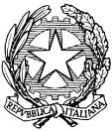 Tribunale di BrindisiAL SIG.GIUDICE TUTELARE DEL TRIBUNALEBRINDISIOggetto:Ricorso al Giudice Tutelare per autorizzazione a rinunciare all’eredità in nome e per conto di figli minori e/o incapaceIl/la Sottoscritto/a _______________________________________________________ nella sua qualità di genitore, ovvero amministratore di sostegno, ovvero tutore esercente la potestà in via esclusiva e legale rappresentante del figlio minore/ beneficiario/ tutelato ________________________( generalità complete) seco convivente;essendo defunto/a il proprio/a marito/moglie ___________________ il ____/____/______CHIEDEDi essere autorizzato a rinunciare in nome e per conto del figlio minore/ beneficiario/ tutelato ______________________________________all’eredità morendo dismessa da _____________________________, nella quale non vi è alcun bene e sono inoltre ricomprese le seguenti passività: (specificare le singole voci passive)__________________________________________________________________________________________________________________________________________(indicare i motivi per cui il defunto era nullatenente)Si richiede l’efficacia immediataBrindisi, lì ____/____/________ Firma_________________________Allegare:certificato di mortedichiarazione relativa alle passività ereditarie fotocopia dell’ultima dichiarazione dei redditi( mod. 740, 730, 101, ecc…) presentata dal defuntoN.B.Nel caso il defunto non fosse uno dei genitori la domanda deve essere presentata da entrambi i genitori